PREHISTORY, EVOLUTION, AND MIGRATIONPrehistoryArchaeologyAnthropologyCultureTechnologyFirst Human, "Lucy"Evolution	Charles Darwin and Natural Selection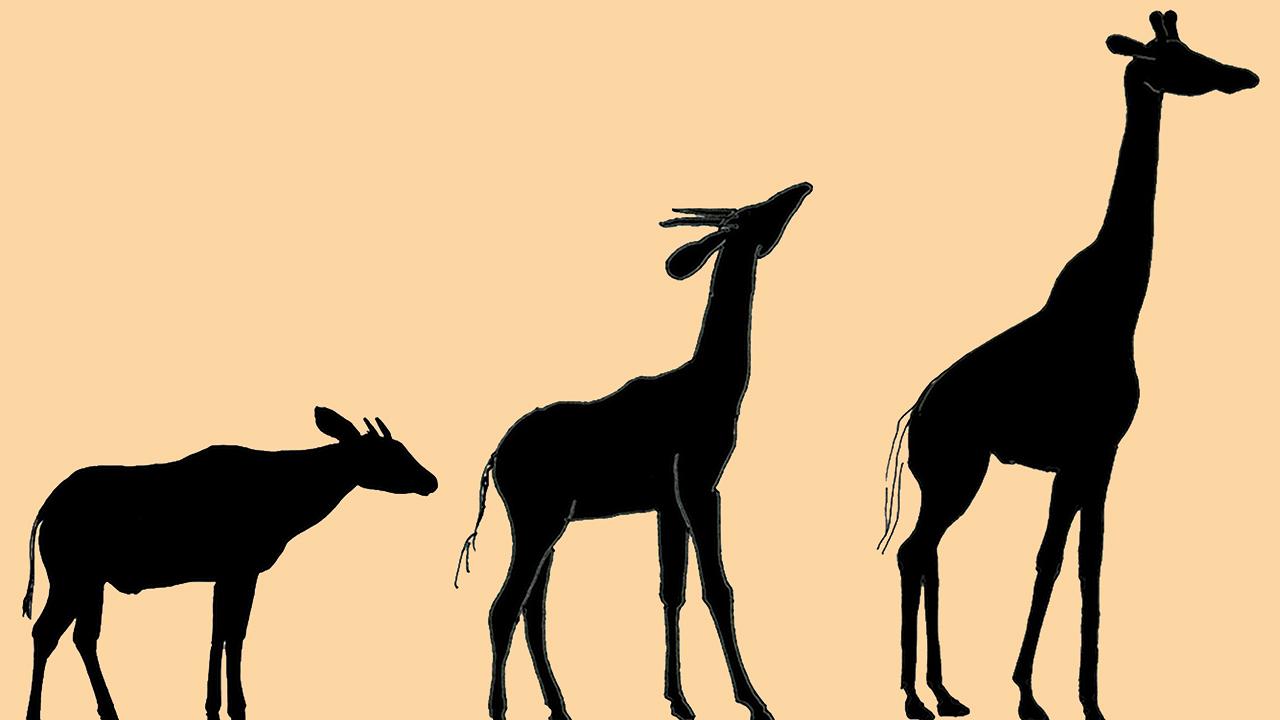 Out of Africa Theory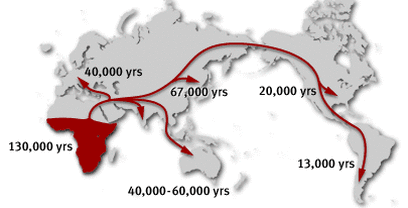 